Six-Figure Grid ReferencesInstructions:  Look at the figure below. What is at the following grid references?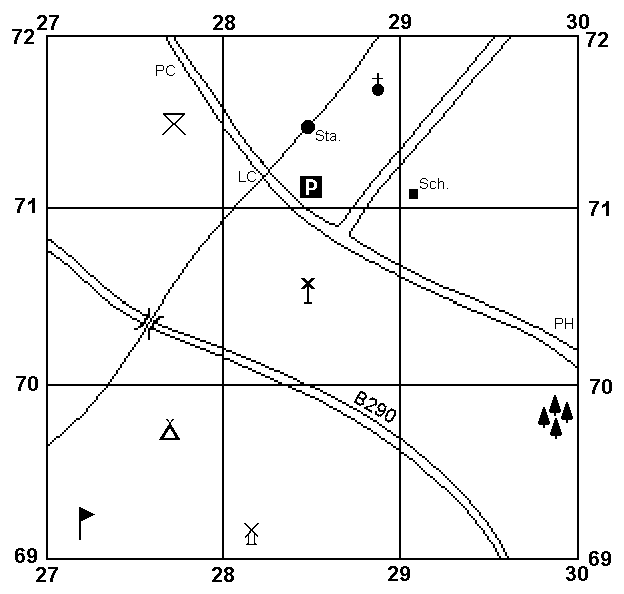 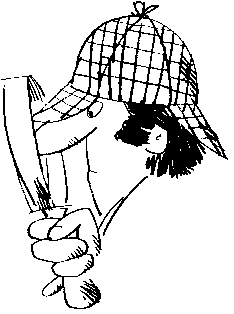  List the six-figure grid references for the following map features.NAME: FORM:276704  _______________________________285715  _______________________________272693  _______________________________283692  _______________________________288717  _______________________________285705  _______________________________SchoolWoodPublic House (ph)The ‘B’ in B290CampsitePicnic SiteLevel Crossing 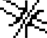 Car Park